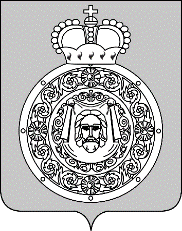 Администрациягородского округа ВоскресенскМосковской областиП О С Т А Н О В Л Е Н И Е__________________ № ________________Об утверждении порядка предоставления государственной услуги «Предоставление земельных участков, государственная собственность на которые                         не разграничена, в безвозмездное пользование» на территории городского округа Воскресенск Московской областиРуководствуясь Земельным кодексом Российской Федерации, Федеральным законом                      от 06.10.2003 № 131-ФЗ «Об общих принципах организации местного самоуправления в Российской Федерации», Федеральным законом от 27.10.2010 № 210-ФЗ «Об организации предоставления государственных и муниципальных услуг», Законом Московской области от 05.11.2019                                   № 222/2019-ОЗ «О наделении органов местного самоуправления муниципальных образований Московской области отдельными государственными полномочиями Московской области в области земельных отношений», Законом Московской области от 07.06.1996 № 23/96-ОЗ «О регулировании земельных отношений в Московской области»,ПОСТАНОВЛЯЮ:	1. Утвердить порядок предоставления государственной услуги «Предоставление земельных участков, государственная собственность на которые не разграничена, в безвозмездное пользование» на территории городского округа Воскресенск Московской области. (Приложение.)	2. Признать утратившим силу постановление Администрации городского округа Воскресенск Московской области от 14.02.2020 № 475 «Об утверждении порядка предоставления государственной услуги «Предоставление земельных участков, государственная собственность на которые не разграничена, в безвозмездное пользование» на территории городского округа Воскресенск Московской области».	3. Опубликовать настоящее постановление в газете «Наше слово» и разместить на официальном сайте городского округа Воскресенск Московской области. 	4. Контроль за исполнением настоящего постановления возложить на заместителя Главы Администрации городского округа Воскресенск Очековского Д.В.Глава городского округа Воскресенск                                                                            А.В. Болотников                                                                                                        Утвержден                                                                                                        постановлением Администрации                                                                                                        городского округа Воскресенск                                                                                                        Московской областиот ________________  № _______Порядок предоставления государственной услуги «Предоставление земельных участков, государственная собственность на которые не разграничена, в безвозмездное пользование» на территории городского округа Воскресенск Московской области 1. Предоставление государственной услуги «Предоставление земельных участков, государственная собственность на которые не разграничена, в безвозмездное пользование» на территории городского округа Воскресенск Московской области осуществляется Администрацией городского округа Воскресенск Московской области (далее - Администрация), в соответствии с Административным регламентом предоставления государственной услуги «Предоставление земельных участков, государственная собственность на которые не разграничена, в безвозмездное пользование», утвержденным распоряжением Министерства имущественных отношений Московской области от 18.01.2021 № 15ВР-33. Место нахождения Администрации:  Московская  область,  г. Воскресенск, площадь Ленина, д. 3.Почтовый адрес: 140200, Московская область, г. Воскресенск, площадь Ленина, д. 3 Контактный телефон: 8-496-44-2-04-50Официальный сайт в информационно-коммуникационной сети «Интернет»: vos-mo.ru  Адрес электронной почты в сети Интернет: glava@vmr-mo.ruМесто нахождения отдела земельных отношений управления земельно-имущественных отношений Администрации:  Московская  область,  г. Воскресенск,  ул. Советская,  д. 4Б.Почтовый адрес: 140200, Московская область, г. Воскресенск, ул. Советская, д. 4БКонтактный телефон: 8-496-44-2-69-47Адрес электронной почты в сети Интернет: zemotn@vmr-mo.ruГрафик работы:2. Справочная информация о месте нахождения Многофункциональных центров предоставления государственных и муниципальных услуг (МФЦ), графике работы, контактных телефонах, адресах электронной почты.Место нахождения МФЦ: Московская область, г. Воскресенск, ул. Энгельса, д. 14А.Почтовый адрес: 140209, Московская область, г. Воскресенск, ул. Энгельса, д. 14А.Контактный телефон: 8-800-550-50-30  доб. 52245Официальный сайт в информационно-коммуникационной сети «Интернет»: vosmfc.ru Адрес электронной почты в сети Интернет: mfc-voskresenskmr@mosreg.ru График работы:Место нахождения территориального обособленного структурного подразделения МФЦ: Московская область, г. Воскресенск, ул. Дзержинского, д. 2.Почтовый адрес:  140202, Московская область, г. Воскресенск, ул. Дзержинского, д. 2, (микрорайон Колыберево).Официальный сайт в информационно-коммуникационной сети «Интернет»: vosmfc.ruГрафик работы:Место нахождения МФЦ: Московская область, г. Белоозерский, ул. 60 лет Октября, д. 8.Почтовый адрес:  140250, Московская область, г. Белоозерский, ул. 60 лет Октября, д. 8.Контактный телефон: 8-800-550-50-30  доб. 52246Официальный сайт в информационно-коммуникационной сети «Интернет»: vosmfc.ruАдрес электронной почты в сети Интернет: mfc-beloozerskiy@mosreg.ruГрафик работы:3. Горячая линия Губернатора Московской области: 8-800-550-50-30Почтовый адрес: 143407, Московская область, г. Красногорск, бульвар Строителей, д. 1.Официальный сайт в информационно-коммуникационной сети «Интернет»: mfc.mosreg.ru4. Дополнительная информация приведена на сайтах:- РПГУ: uslugi.mosreg.ru- МФЦ: mfc.mosreg.ru Понедельник:с 08.30 до 17.30,  обед с 13.00-13.45Вторник:с 08.30 до 17.30,  обед с 13.00-13.45Среда:с 08.30 до 17.30,  обед с 13.00-13.45Четверг:с 08.30 до 17.30,  обед с 13.00-13.45Пятница:с 08.30 до 16.15,  обед с 13.00-13.45Суббота:выходной деньВоскресенье:выходной деньПонедельник:с 08.00 до 20.00 без перерыва на обедВторник:с 08.00 до 20.00 без перерыва на обедСреда:с 08.00 до 20.00 без перерыва на обедЧетверг:с 08.00 до 20.00 без перерыва на обедПятница:с 08.00 до 20.00 без перерыва на обедСуббота:с 08.00 до 20.00 без перерыва на обедВоскресенье:выходной деньПонедельник:выходной деньВторник:с 09.00 до 18.00 без перерыва на обедСреда:с 09.00 до 18.00 без перерыва на обедЧетверг:с 09.00 до 18.00 без перерыва на обедПятница:с 09.00 до 18.00 без перерыва на обедСуббота:с 09.00 до 18.00 без перерыва на обедВоскресенье:выходной деньПонедельник:с 08.00 до 20.00 без перерыва на обедВторник:с 08.00 до 20.00 без перерыва на обедСреда:с 08.00 до 20.00 без перерыва на обедЧетверг:с 08.00 до 20.00 без перерыва на обедПятница:с 08.00 до 20.00 без перерыва на обедСуббота:с 08.00 до 20.00 без перерыва на обедВоскресенье:выходной день